Remember those who have asked for our prayers: St. Bede’s: Ellen Trotter, a sick person SJ, Maureen Collins, Linda Best. St. Joseph’s: Kathleen Maher, Theresa Henry, Emily Best, Lesley Brewis, S.P, Sharna Dixon Scott, K.D, Brian Race, Alice Williams, Irene Thompson, Kenneth Bartley. Wendy English. St. Mary’s: Stella Brunton, Lawrence Rowan, Agnes McGinley, Andra McCullough,Kayleigh Brennan, Terry Convery, Josie White,  Joan & Bill McStea St. Matthew’s: Amelia, BCP, Liz Jeynes, Amariye, O.H., Brian, Anne, Kath Pitman, Derek B. Please contact your parish to add or remove names on this list.Permission of the person is required.The Lenten Daily Reflections are now available at http://www.rcdhn.org.uk/ faithandmission/prayerlentresources.php to view, read, download and print.  Whilst we acknowledge many of our parishioners enjoy the printed versions of the daily reflections, this year we are also offering the daily reflections by email – one sent per day – for anyone who would like to receive them digitally.  Please subscribe. d Sunday of the Year          Reme32nd Sunday of the Year          RemeChurches are open for Sunday Mass For Bookings please ring the numbers below.  Only ring the number taking bookings for your own parish.St Bede’s/St Joseph’s       07716941690Mon, Wed, Fri	10am-12pm & 6pm-8pmSt Matthew’s/St Mary’s       07513143133            Tues 12-2pm, 6-8pm, Wed 12-2pm, Fri 12-2pmPlease note the phones will not be answered outside of the above hours.No texts, messages or e-mails, please. You will be asked to give contact details.CAFOD Lent Fast Day, Friday 26th February Please remember to return your envelopes as soon as possible or post to : CAFOD Romero House 55 Westminster Bridge Road London SE1 7JB  Many thanks. Link to our Family Fast Day web page (including the ‘short talk’ in video and text form): Family Fast Day - Lent 2021 | CAFODImage attached which can be shared in print, on social media and at online MassDirect link to donating online: Lent Appeal 2021 | CAFODPeople can also donate via their mobile phone: Text LENT to 70460 to donate £10 to CAFODLink to a short video of Abdella’s story:  https://www.youtube.com/watch?v=x6nW15I4KvQLink to a short prayer video on the theme of water: https://www.youtube.com/watch?v=xP-w0kGjAMILink to a recording of this morning’s webinar discussion with our local expert from Ethiopia: Webinar: Providing clean water in Ethiopia by CAFOD (bigmarker.com) And finally, I was delighted to hear from Bishop Robert earlier this week, and he very kindly offered to record a short message of encouragement. You can watch it here: Bishop Robert Byrne CO - CAFOD Message for Lent 2021 - YouTubeT his coming Lent to support CAFOD I have joined up to walk 10,000 steps a day to end water poverty. Please support me by giving to CAFOD through my Just Giving Page which you can get to via walk.cafod.org.uk  Thanks. Kevin AtkinsonSunday Mass will be live streamed from St Matthew’s on YouTube (search for Saji Thottathil). You can also link directly to this via the Jarrow Cluster website jarrowcatholic.org.uk  and click on the link there.   The North East Catholic Writers` Guild are running a literary competition for schoolchildren – the theme is: “Compose a hopeful prayer for this difficult time” Maximum 20 lines. The lines don`t have to rhyme. Open to 8-10 year-olds. Please include your age, name, address and phone number and send to:  Veronica Whitty, Secretary, Catholic Writers` Guild (NE), 51 Queen`s Crescent, Wallsend, NE28 8DW  Or e-mail: veronicawhitty@hotmail.com  Deadline: 8th April 2021  NB: Entries: excludes anyone related or connected to any member of the Guild or  with the Northern Cross. WhatsApp Group -  St's Joseph&Bedes Group, A way for us to keep in contact with each other. The page name is: St's Joseph&Bedes Group. To be a part of it, you need to send me your mobile number and I can add you onto the page. By the way, you have to have the WhatsApp, app. Deacon Kevin.Lenten Alms Appeal: St Cuthbert’s Care. If you are able, please consider supporting their work once more. Any donation, however small is appreciated. Donations can be made throughout Lent in an envelope marked Lenten Alms, or St Cuthbert’s Care, in the collection basket as you leave church or through your parish letterbox.The Sanctuary Lamp  will burn in  St. Bede’s for those suffering from cancer, and in St. Joseph’s for those living with anxiety and depressionPlease pray for Frederick Ross, Malcolm Samuels, Christina Brown, Monica Mary Rea,  Denise Elizabeth Grindrod, who died recently. May they rest in peace.  Please pray for those whose anniversaries occur about this time: St Bede’s:  David Smith, Thomas Lascelles Suggit, Edward ‘Tim’ Kelly, Brendan Timney, Reginald Walter Ferguson, Caroline Christine Welsh, Joseph William Ross, Brian Fenwick, John Winthrop, John Salkeld, Dora Cuthbert, Monica Rose George, Lilian Murray, Florence Veronica McDonald, Gertrude Hearne, Edward James, Mary McCabe, Alan Jones, Joan McIntyre.  St. Joseph’s:  Lesley Wright, Michael Scullion, William Dearney, Ann Milne, Henry Blanks, James Mulligan, Lillian Thompson, Kathleen Scott & Margaret Maloney. Lockdown MeasuresComing to Church - Please follow the instructions below to keep everyone safe Face coverings/masks must be worn at all times.You will also be asked to provide contact details for Track and Trace purposes. Use the hand sanitiser available on entering and leaving.please follow strict social distancing. Spaces marked on benches and in aisles. The toilets are closed. Social distancing applies in church grounds. Please leave the Church promptly and do not congregate in the grounds with others not from the same household.The regulations are in the Diocesan Handbook for Re-opening of Churches which can be found on the Jarrow Catholic and Diocesan websites.Please respect the guidance of the volunteer stewards who are working so hard to keep the churches open for us. They are acting in the best interests of all, following Government and Diocesan guidelines and risking themselves for the sake of others. Social distancing applies to all, both inside church and in grounds. Vaccination may reduce the risk to the individual but does not guarantee immunity, and there is no evidence it prevents transmission to others. Many thanks.Daily Communal Rosary with Fr Saji reciting the rosary at home for the intentions of our brothers and sisters and for the whole world. We pray as a community, daily at 7.30pm. Website: Please take the opportunity to look at the Website  jarrowcatholic.org.uk  during the week. It’s kept up to date with short reflections, prayers and question-puzzles.Partnership newsletters and information can be found on the Jarrow website under About – Partnership. See also Facebook: St Josephs & St Bede’s Churches Jarrow. YMT has produced ‘Wait a Minute – It’s Lent’ videos, which will be available to watch on their YouTube channel U niverse and Catholic Times Readers: Although unavailable from Church it can be delivered to your home each week POST FREE -  www.thecatholic universe.com or  0161 820 5722 to order. Special Offers: 3 months £25, 12 Months  £99 or Digital Copy  12 Months  £55.The Northern Cross is available by online subscription of £20 pa. or £36 for printed copy by post. For full details please visit the Northern Cross website  northerncross.org.uk “Lent is a favourable time in which toRediscover faith in God as theFoundation of our lives and of theChurch’s life.” (Pope Emeritus Benedict XVI)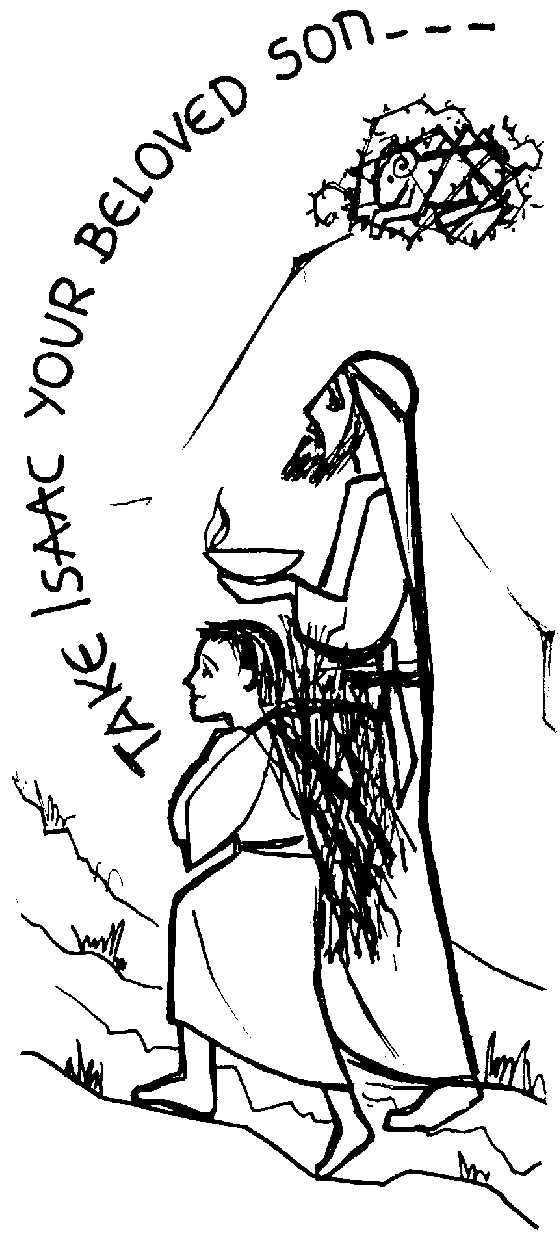 Intentions for the WeekIf Mass time is underneath, Mass will be celebrated in the ChurchPlease remember the Obligation to attend Sunday Mass is suspended at present.Intentions for the WeekIf Mass time is underneath, Mass will be celebrated in the ChurchPlease remember the Obligation to attend Sunday Mass is suspended at present.Intentions for the WeekIf Mass time is underneath, Mass will be celebrated in the ChurchPlease remember the Obligation to attend Sunday Mass is suspended at present.Intentions for the WeekIf Mass time is underneath, Mass will be celebrated in the ChurchPlease remember the Obligation to attend Sunday Mass is suspended at present.Sat/Sun2nd  Sunday of Lent2nd  Sunday of Lent2nd  Sunday of Lent27th 28th FebruarySt. Mary’s VigilSt. Bede’sSt. Matthew’sSt. Joseph’s  5.30pm10.00am10.00am  5.30pmPeople of the Parish People of the ParishPeople of the Parish available on You TubePeople of the ParishMonSt. David, Patron of WalesSt. David, Patron of WalesSt. David, Patron of Wales1st MarchSt. Mary’s St Bede’s10.00amJohn & Patricia FinlayFuneral Service: Christina BrownTueWeekday of LentWeekday of LentWeekday of Lent2nd MarchSt. Bede’sSt. Matthew’s10.00amDora & William Cuthbert McCabe and McCallum familiesWedWeekday of Lent Weekday of Lent Weekday of Lent 3rd MarchSt. Joseph’sSt. Matthew’sSt. Mary’s10.00amPriest’s IntentionIrene Johnston died 1/1/21Requiem:  Frederick RossThurWeekday of Lent	Weekday of Lent	Weekday of Lent	4th MarchSt. Bede’sSt. Mary’sNo MassFriWeekday of Lent Weekday of Lent Weekday of Lent 5th MarchSt. Mary’sSt. Joseph’s10.00amPeter SassiPriest’s IntentionSatWeekday of Lent Weekday of Lent Weekday of Lent 6th MarchSt. Bede’sSt. Matthew’s10.00amGeorge JamesonNo MassSat/Sun3rd Sunday of Lent3rd Sunday of Lent3rd Sunday of Lent6th 7th MarchSt. Mary’s VigilSt. Bede’sSt. Matthew’sSt. Joseph’s  5.30pm10.00am10.00am 5.30pmPeople of the ParishPeople of the ParishPeople of the Parish available on YouTubePeople of the ParishThe 2nd Sunday of Lent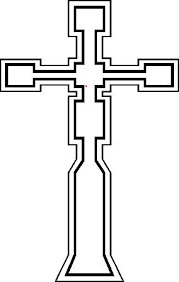 28th February2021Latest NewsThe Catholic Parishes of JarrowDiocese of Hexham & Newcastle a Registered Charity No. 1143450Saint Bede’s						                           Saint Mary’sChapel Road, Jarrow,	NE32 3LX		    Glasgow Road, Jarrow, NE32 4AU  stbedesrcchjarrow@yahoo.co.uk		        stmarysrcchjarrow@yahoo.co.ukFr Adrian Dixon 489 7364			                  Fr Saji Thottathll 489 7907Saint Joseph’s				                                 Saint Matthew’sSaint Joseph’s Way, Jarrow, NE32 4PJ	        York Avenue, Jarrow, NE32 5LPstjosephjarrow@yahoo.co.uk		     	  stmatthewsrcchjarrow@yahoo.co.ukFr Adrian Dixon 489 7364		           	                 Fr Saji Thottathill 489 7295Website: jarrowcatholic.org.uk  Facebook: St Josephs & St Bede’s Churches Jarrow Deacon for Jarrow: Rev Kevin Atkinson Tel 0191 483 2679 Mobile 0771 173 6599Parish Sister at St Bede’s: Sr Mary Lees          Hospital Chaplains: Newcastle Hospitals 2336161; RVI + Freeman Fr Arockia Mariadass   2655290, or part time Rev Richard McLaughlin 2336161Gateshead QE, Dunston Hill, Bensham: Rev Peter Jones  QE 4820000, ext 2072; Sunderland Royal: Mrs Linda Longstaff  5656256, or 5699180    